Документ предоставлен КонсультантПлюс
КОМИТЕТ КУЛЬТУРЫВОЛГОГРАДСКОЙ ОБЛАСТИПРИКАЗот 10 сентября 2015 г. N 01-20/346ОБ УСТАНОВЛЕНИИ ГРАНИЦЫ ТЕРРИТОРИИ ОБЪЕКТА КУЛЬТУРНОГОНАСЛЕДИЯ РЕГИОНАЛЬНОГО ЗНАЧЕНИЯ "ДОМ ЖИЛОЙ(СП "ИТАЛСОВМОНТ")", 1950-Е ГГ., РАСПОЛОЖЕННОГО ПО АДРЕСУ:Г. ВОЛГОГРАД, ВОРОШИЛОВСКИЙ РАЙОН, УЛ. БАРРИКАДНАЯ, 24,УЛ. СОЦИАЛИСТИЧЕСКАЯ, 30, И ПРАВОВОГО РЕЖИМАИСПОЛЬЗОВАНИЯ ТЕРРИТОРИИВ соответствии с Федеральным законом от 25.06.2002 N 73-ФЗ "Об объектах культурного наследия (памятниках истории и культуры) народов Российской Федерации", Положением о комитете культуры Волгоградской области, утвержденным постановлением Администрации Волгоградской области от 24.11.2014 N 37-п, приказываю:1. Установить границу территории объекта культурного наследия регионального значения "Дом жилой (СП "Италсовмонт")", 1950-е гг., расположенного по адресу: г. Волгоград, Ворошиловский район, ул. Баррикадная, 24, ул. Социалистическая, 30, согласно приложениям 1 - 3.2. Установить правовой режим использования территории объекта культурного наследия регионального значения "Дом жилой (СП "Италсовмонт")", 1950-е гг., расположенного по адресу: г. Волгоград, Ворошиловский район, ул. Баррикадная, 24, ул. Социалистическая, 30, согласно приложению 4.3. Настоящий приказ вступает в силу со дня его официального опубликования.Председатель комитетаВ.П.ГЕПФНЕРПриложение 1к приказукомитета культурыВолгоградской областиот 10 сентября 2015 г. N 01-20/346ОПИСАНИЕ ГРАНИЦЫ ТЕРРИТОРИИ ОБЪЕКТА КУЛЬТУРНОГО НАСЛЕДИЯРЕГИОНАЛЬНОГО ЗНАЧЕНИЯ "ДОМ ЖИЛОЙ (СП "ИТАЛСОВМОНТ")",1950-Е ГГ., РАСПОЛОЖЕННОГО ПО АДРЕСУ: Г. ВОЛГОГРАД,ВОРОШИЛОВСКИЙ РАЙОН, УЛ. БАРРИКАДНАЯ, 24,УЛ. СОЦИАЛИСТИЧЕСКАЯ, 30Граница территории объекта культурного наследия регионального значения "Дом жилой (СП "Италсовмонт")", 1950-е гг., расположенного по адресу: г. Волгоград, Ворошиловский район, ул. Баррикадная, 24, ул. Социалистическая, 30, устанавливается согласно схеме по линиям, обозначенным цифрами:от т. 1 до т. 2 в направлении на северо-восток параллельно северо-западному фасаду здания на расстоянии 3 м от него - 53,82 м;от т. 2 до т. 3 в направлении на юго-восток параллельно северо-восточному фасаду здания на расстоянии 3,0 м от него - 41,85 м;от т. 3 до т. 4 в направлении на юго-запад параллельно юго-восточному фасаду здания на расстоянии 7,5 м от него по бордюрной бровке - 53,63 м;от т. 4 до т. 1 в направлении на северо-запад параллельно юго-западного фасада здания на расстоянии 5,0 м от него - 41,86 м.Приложение 2к приказукомитета культурыВолгоградской областиот 10 сентября 2015 г. N 01-20/346СХЕМАГРАНИЦЫ ТЕРРИТОРИИ ОБЪЕКТА КУЛЬТУРНОГО НАСЛЕДИЯРЕГИОНАЛЬНОГО ЗНАЧЕНИЯ "ДОМ ЖИЛОЙ (СП "ИТАЛСОВМОНТ")",1950-Е ГГ., РАСПОЛОЖЕННОГО ПО АДРЕСУ: Г. ВОЛГОГРАД,ВОРОШИЛОВСКИЙ РАЙОН, УЛ. БАРРИКАДНАЯ, 24,УЛ. СОЦИАЛИСТИЧЕСКАЯ, 30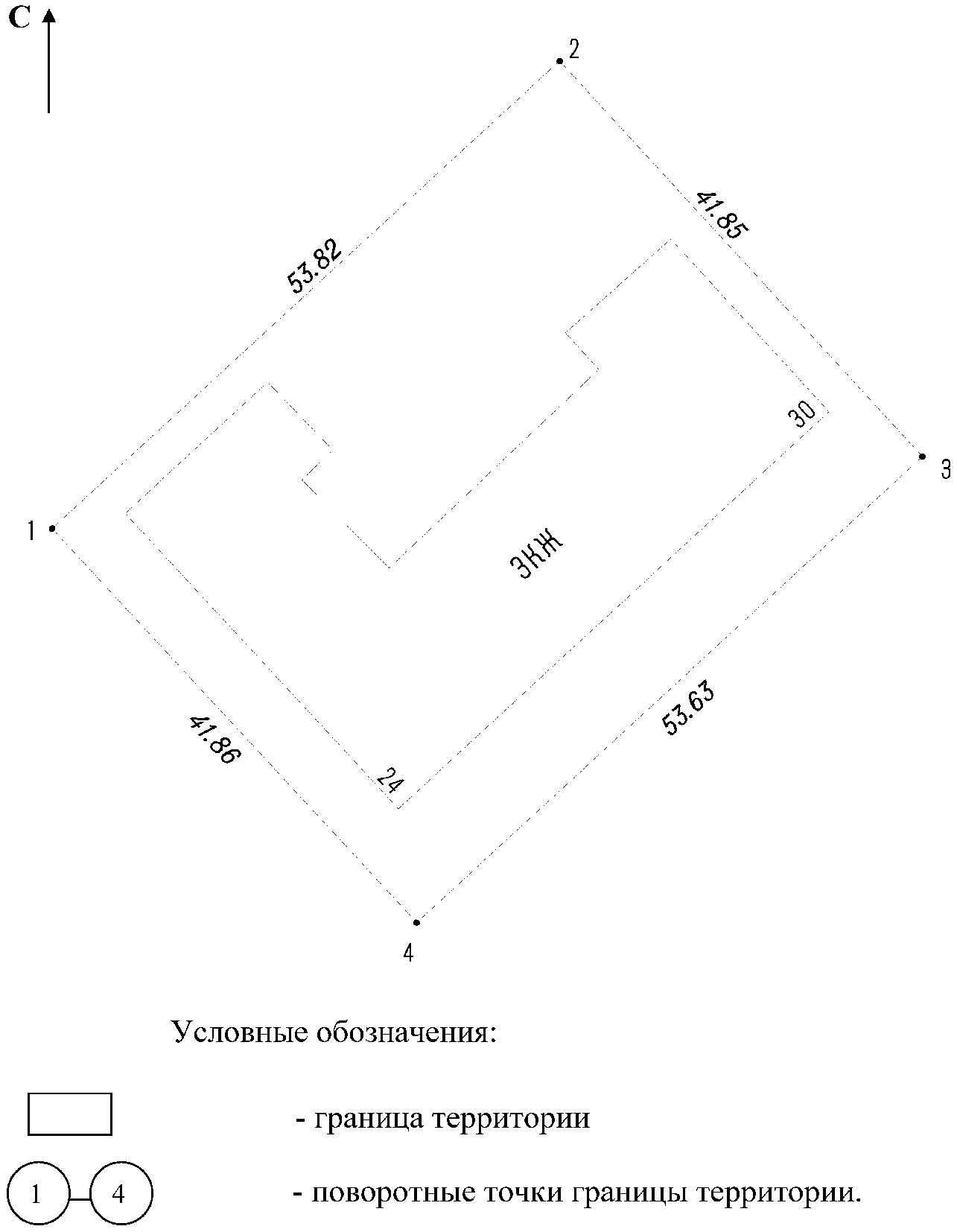 Приложение 3к приказукомитета культурыВолгоградской областиот 10 сентября 2015 г. N 01-20/346КАТАЛОГ КООРДИНАТ ПОВОРОТНЫХ ТОЧЕК ГРАНИЦЫ ТЕРРИТОРИИОБЪЕКТА КУЛЬТУРНОГО НАСЛЕДИЯ РЕГИОНАЛЬНОГО ЗНАЧЕНИЯ "ДОМЖИЛОЙ (СП "ИТАЛСОВМОНТ")", 1950-Е ГГ., РАСПОЛОЖЕННОГОПО АДРЕСУ: Г. ВОЛГОГРАД, ВОРОШИЛОВСКИЙ РАЙОН,УЛ. БАРРИКАДНАЯ, 24, УЛ. СОЦИАЛИСТИЧЕСКАЯ, 30Система координат: местнаяСистема координат: WGS 84Приложение 4к приказукомитета культурыВолгоградской областиот 10 сентября 2015 г. N 01-20/346ПРАВОВЫЕ РЕЖИМЫ ИСПОЛЬЗОВАНИЯ ТЕРРИТОРИИ ОБЪЕКТА КУЛЬТУРНОГОНАСЛЕДИЯ РЕГИОНАЛЬНОГО ЗНАЧЕНИЯ "ДОМ ЖИЛОЙ(СП "ИТАЛСОВМОНТ")", 1950-Е ГГ., РАСПОЛОЖЕННОГО ПО АДРЕСУ:Г. ВОЛГОГРАД, ВОРОШИЛОВСКИЙ РАЙОН, УЛ. БАРРИКАДНАЯ, 24,УЛ. СОЦИАЛИСТИЧЕСКАЯ, 30На территории объекта культурного наследия регионального значения "Дом жилой (СП "Италсовмонт")", 1950-е гг., расположенного по адресу: г. Волгоград, Ворошиловский район, ул. Баррикадная, 24, ул. Социалистическая, 30, запрещаются строительство объектов капитального строительства и увеличение объемно-пространственных характеристик существующих на территории памятника или ансамбля объектов капитального строительства, а также проведение земляных, строительных, мелиоративных и иных работ, за исключением:работ по сохранению объекта культурного наследия или его отдельных элементов, сохранению историко-градостроительной или природной среды объекта культурного наследия;сноса или демонтажа дисгармоничных объектов капитального строительства, которые осуществляются на основании проектов проведения таких работ, содержащих разделы об обеспечении сохранности объекта культурного наследия, получившие положительные заключения государственной историко-культурной экспертизы и согласованные органом исполнительной власти Волгоградской области, уполномоченным в области государственной охраны объектов культурного наследия (далее - согласованный раздел об обеспечении сохранности);ремонта и реконструкции инженерных сетей и автомобильных дорог, которые осуществляются на основании проектов проведения таких работ, содержащих согласованные разделы об обеспечении сохранности;работ по благоустройству территории объекта культурного наследия, которые осуществляются на основании проектов проведения таких работ, содержащих согласованные разделы об обеспечении сохранности;мероприятий по музеефикации объекта культурного наследия, которые осуществляются на основании проектов проведения таких работ, содержащих согласованные разделы об обеспечении сохранности;установки малых архитектурных форм, которая осуществляется на основании проектов проведения таких работ, содержащих согласованные разделы об обеспечении сохранности;устройства прозрачных ограждений, которое осуществляется на основании проектов проведения таких работ, содержащих согласованные разделы об обеспечении сохранности;научно-исследовательских и изыскательских работ, в том числе по изучению культурного слоя;установки информационных надписей и обозначений на объекте культурного наследия;размещения наружной рекламы, содержащей исключительно информацию о проводимых на объектах культурного наследия и их территориях театрально-зрелищных, культурно-просветительных и зрелищно-развлекательных мероприятиях или исключительно информацию об указанных мероприятиях и одновременное упоминание об определенном лице как о спонсоре данного мероприятия, при условии, если такому упоминанию отведено не более чем десять процентов рекламной площади (пространства).N точкиХУ1-1633.8925754265-1511.914594592122-1594.25127643666-1475.507844416643-1565.91603097629-1506.310595843384-1605.41355644398-1542.59364763329N точкиNЕ1+48°41'42.43"+44°29'23.56"2+48°41'43.71"+44°29'25.34"3+48°41'44.63"+44°29'23.83"4+48°41'43.35"+44°29'22.06"